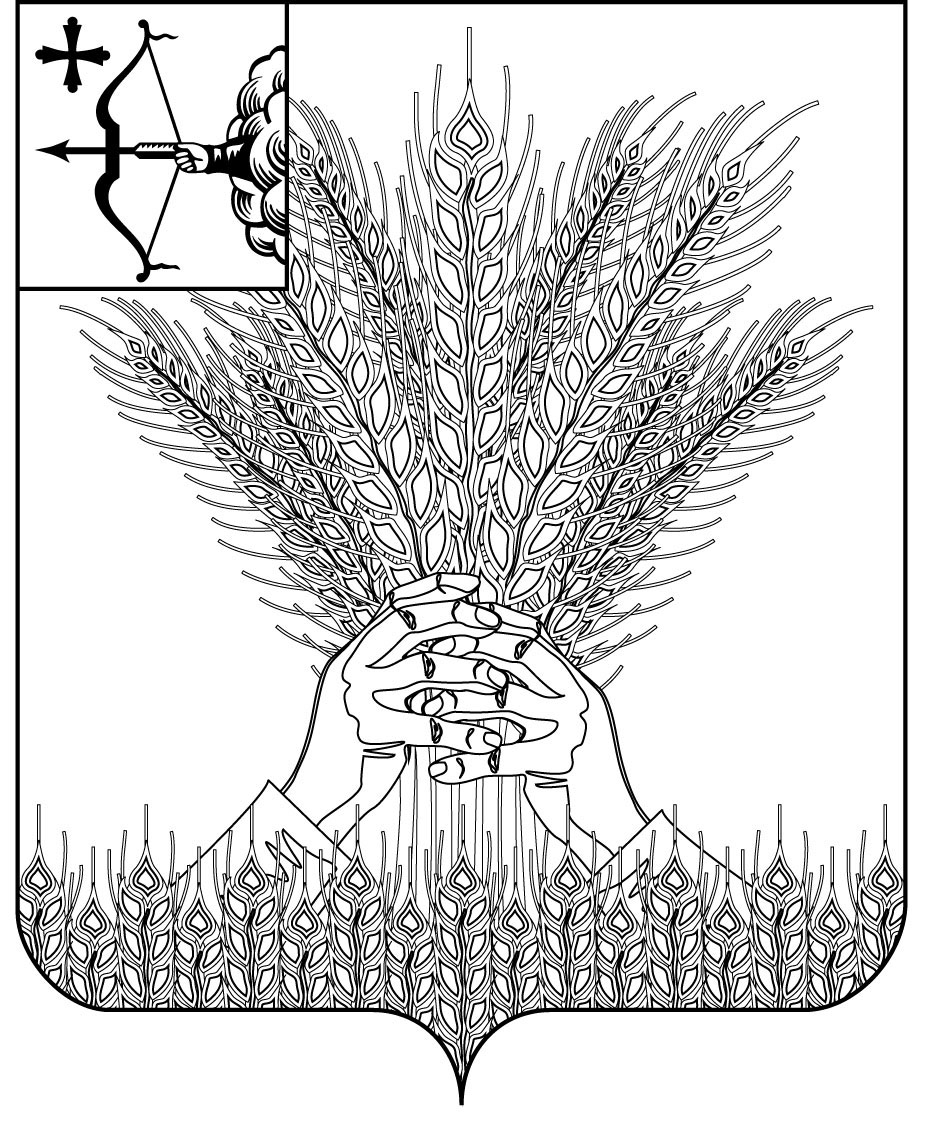 РОССИЙСКАЯ ФЕДЕРАЦИЯДУМА КИКНУРСКОГО МУНИЦИПАЛЬНОГО ОКРУГАКИРОВСКОЙ ОБЛАСТИ первого созываРЕШЕНИЕ           10.06.2021                                                                               № 11-124пгт КикнурО награждении Благодарственным письмом Думы Кикнурского муниципального округа Кировской областиВ соответствии с решением Думы Кикнурского муниципального округа «Об утверждении Положения о Почётной грамоте и Благодарственном письме Думы Кикнурского муниципального округа», утверждённым 25.02.2021 № 9-94, решением Совета Думы 17.05.2021 года, Дума Кикнурского муниципального округа РЕШИЛА:1. Наградить Благодарственным письмом Думы Кикнурского муниципального округа за многолетний добросовестный труд и в связи с празднованием Дня медицинского работника – Жаркову Татьяну Юрьевну  заведущую Абрамовским фельдшерско-акушерским пунктом-медицинскую сестру.2. Наградить Благодарственным письмом Думы Кикнурского муниципального округа за многолетний добросовестный труд и в связи с празднованием Дня медицинского работника – Краснощекову Алевтину Васильевну  заведущую Улешским фельдшерско-акушерским пунктом-медицинскую сестру.3. Наградить Благодарственным письмом Думы Кикнурского муниципального округа за многолетний добросовестный труд и в связи с празднованием Дня медицинского работника – Толстухину Лидию Ивановну  уборщицу служебных помещений отделения круглосуточного стационара.4. Факт награждения Благодарственным письмом Думы Кикнурского муниципального округа Кировской области занести в трудовую книжку.Председатель Думы  Кикнурского муниципального округа 	       В.Н. Сычев__________________________________________________________________ПОДГОТОВЛЕНО  СОГЛАСОВАНО		выпискаРОССИЙСКАЯ ФЕДЕРАЦИЯДУМА КИКНУРСКОГО МУНИЦИПАЛЬНОГО ОКРУГАКИРОВСКОЙ ОБЛАСТИ первого созываРЕШЕНИЕ      10.06.2021                                                                                  № 10-124пгт КикнурО награждении Благодарственным письмом Думы Кикнурского муниципального округа Кировской областиВ соответствии с решением Думы Кикнурского муниципального округа «Об утверждении Положения о Почётной грамоте и Благодарственном письме Думы Кикнурского муниципального округа», утверждённым 25.02.2021 № 9-94, решением Совета Думы 17.05.2021 года, Дума Кикнурского муниципального округа РЕШИЛА:1. Наградить Благодарственным письмом Думы Кикнурского муниципального округа за многолетний добросовестный труд и в связи с празднованием Дня медицинского работника – Жаркову Татьяну Юрьевну  заведущую Абрамовским фельдшерско-акушерским пунктом-медицинскую сестру.4. Факт награждения Благодарственным письмом Думы Кикнурского муниципального округа Кировской области занести в трудовую книжку.Председатель Думы  Кикнурского муниципального округа        В.Н. Сычев                                                                                                         выпискаРОССИЙСКАЯ ФЕДЕРАЦИЯДУМА КИКНУРСКОГО МУНИЦИПАЛЬНОГО ОКРУГАКИРОВСКОЙ ОБЛАСТИ первого созываРЕШЕНИЕ10.06.2021                                                                                  № 10-124             пгт КикнурО награждении Благодарственным письмом Думы Кикнурского муниципального округа Кировской областиВ соответствии с решением Думы Кикнурского муниципального округа «Об утверждении Положения о Почётной грамоте и Благодарственном письме Думы Кикнурского муниципального округа», утверждённым 25.02.2021 № 9-94, решением Совета Думы 17.05.2021 года, Дума Кикнурского муниципального округа РЕШИЛА:2. Наградить Благодарственным письмом Думы Кикнурского муниципального округа за многолетний добросовестный труд и в связи с празднованием Дня медицинского работника – Краснощекову Алевтину Васильевну  заведущую Улешским фельдшерско-акушерским пунктом-медицинскую сестру.4. Факт награждения Благодарственным письмом Думы Кикнурского муниципального округа Кировской области занести в трудовую книжку.Председатель Думы  Кикнурского муниципального округа        В.Н. Сычев	выпискаРОССИЙСКАЯ ФЕДЕРАЦИЯДУМА КИКНУРСКОГО МУНИЦИПАЛЬНОГО ОКРУГАКИРОВСКОЙ ОБЛАСТИ первого созываРЕШЕНИЕ           10.06.2021                                                                               № 11-124пгт КикнурО награждении Благодарственным письмом Думы Кикнурского муниципального округа Кировской областиВ соответствии с решением Думы Кикнурского муниципального округа «Об утверждении Положения о Почётной грамоте и Благодарственном письме Думы Кикнурского муниципального округа», утверждённым 25.02.2021 № 9-94, решением Совета Думы 17.05.2021 года, Дума Кикнурского муниципального округа РЕШИЛА:3. Наградить Благодарственным письмом Думы Кикнурского муниципального округа за многолетний добросовестный труд и в связи с празднованием Дня медицинского работника – Толстухину Лидию Ивановну  уборщицу служебных помещений отделения круглосуточного стационара.4. Факт награждения Благодарственным письмом Думы Кикнурского муниципального округа Кировской области занести в трудовую книжку.Председатель Думы  Кикнурского муниципального округа       В.Н. СычевЗаведующий отделомпо организационно-правовым и кадровым вопросам                Т.В. ВагановаКонсультант – юрист отдела по организационно-правовым и кадровым вопросам             Консультант – юрист отдела по организационно-правовым и кадровым вопросам              С. В. Рычкова С. В. Рычкова